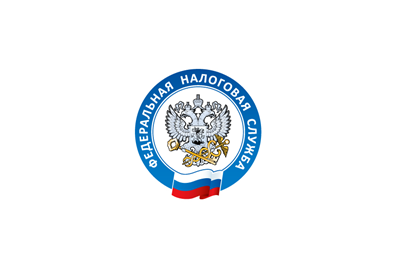 ОБЪЯВЛЕНИЕ	На основании п.п. 2.2 Положения о порядке замещения должностей профессорско-преподавательского состава, заведующих кафедрами Приволжского института повышения квалификации ФНС России оглашается список фамилий и должностей научно-педагогических работников, у которых истекает срок трудового договора в 2019 учебном году: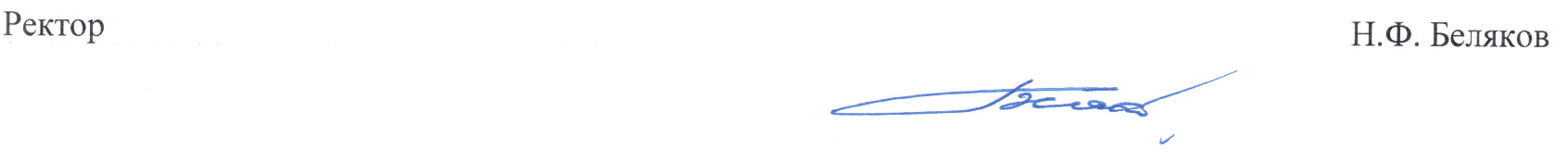 № п/пФамилия, имя, отчествоДолжностьДата приема на работуСрок окончания трудового договораКожанова Ирина ВикторовнаДоцент, кандидат наук, 0,25 ст.            07.02.201406.02.2019Панов Александр ЮрьевичДоцент, кандидат наук      10.01.201406.02.2019Беляков Николай ФёдоровичПрофессор, кандидат наук, доцент 0,5 ст.                       13.02.201412.02.2019Гапонова София АлександровнаПрофессор, доктор наук, 0,5 ст. 03.03.201402.03.2019Солодимова Татьяна ЮрьевнаСтарший преподаватель        03.03.201402.03.2019Терентьева Галина АлександровнаСтарший преподаватель, 0,75 ст.        03.03.201402.03.2019Орлова Елена ЮрьевнаСтарший преподаватель        08.04.201607.04.2019Широкова Алсу ШамильевнаДоцент, кандидат наук, 0,75 ст. 01.07.201430.06.2019Костин Павел ВасильевичДоцент, кандидат наук, 0,25 ст.     03.03.201431.12.2019Полякова Екатерина СергеевнаСтарший преподаватель, кандидат наук, 0,25 ст.12.01.201531.12.2019Кузнецов Александр ПавловичПрофессор, доктор наук, 0,5 ст.       06.09.201631.12.2019Минькова Елена СергеевнаПрофессор, доктор наук, 0,5 ст.       09.01.201731.12.2019Гринева Елена ГеннадьевнаСтарший преподаватель  12.01.201731.12.2019Карпычев Владимир ЮрьевичПрофессор, доктор наук, 0,25 ст.   16.01.201731.12.2019